Queries on the Coal DashboardThe GOI has placed the dashboard which has a section on queries. There is a column on “Response” but it is blank. Perhaps, the specific companies may have got some response from them. Glancing through them, these are the general queries and we have added the query to see if they respond. The intent is very clear – Sell, Sell and Sell the nation’s wealth!https://coalblock-is.cmpdi.co.in/pages/dashboard.php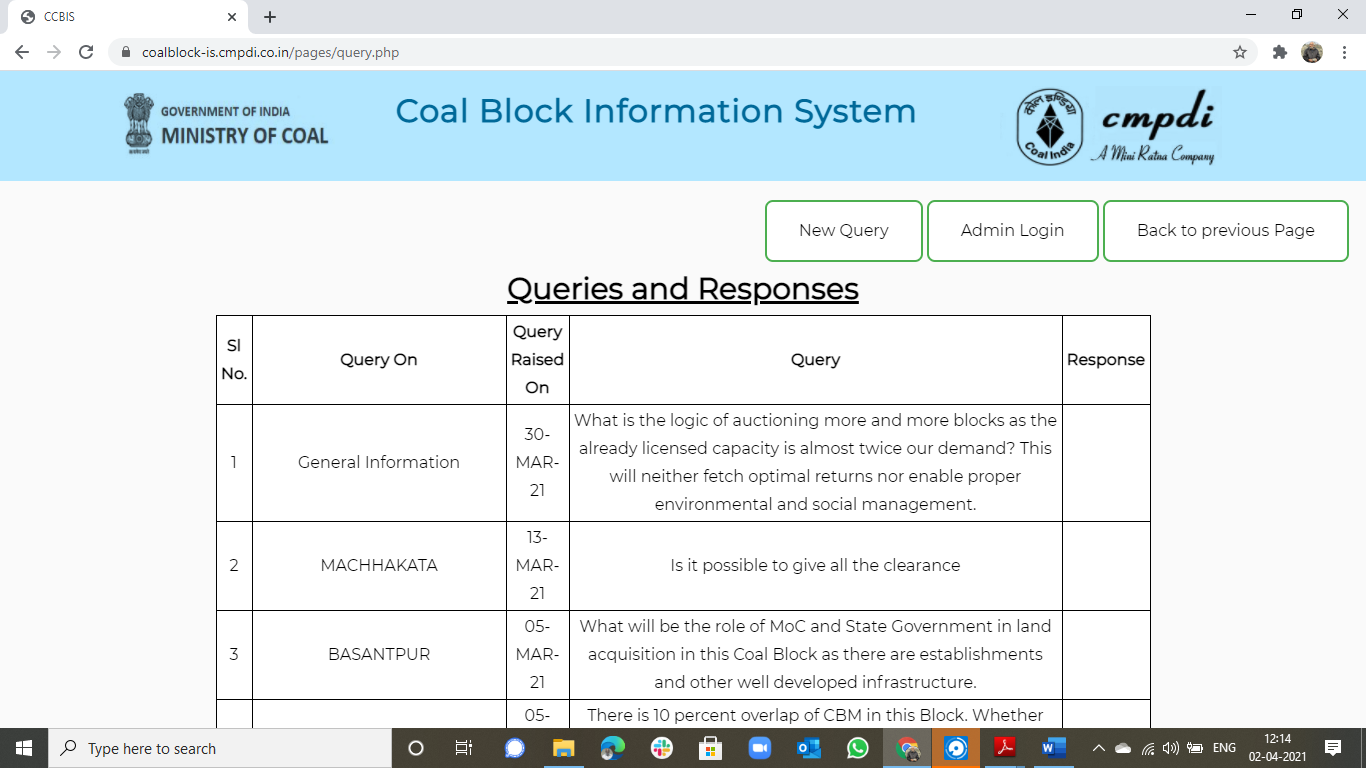 This second table is classified on the basis of the specific blocks. One can notice that some of the blocks have had more queries and we can probably trace who are the interested parties. It looks like you can ask for anything.Sl No.Query Raised OnQuery130-Mar-21What is the logic of auctioning more and more blocks as the already licensed capacity is almost twice our demand? This will neither fetch optimal returns nor enable proper environmental and social management.224-Feb-21For blocks where Approved Mine Plan is not available, MOC should mention tentative Stripping ratios and extractable reserves in Coal Block Summary based on data available with CMPDI324-Feb-21What will be the course of action by MOC, if the declared grade found to be lower than that mentioned in the specified Block423-Feb-21AS per the last discussion, it was informed that MoC is discussing with the financial institutions for developing the financing mechanism so that mine holder will get easy financing by giving lease as collateral. Kindly update on its status.523-Feb-21What is the significance of CBM overlap? Does it mean that whichever block has CBM, it can be extracted and utilised by the lease holder? Kindly explain623-Feb-21In case where Prior allottee already applied for Mining Lease Application to state Government and it is pending from State Government Whether Successful Bidder has to make fresh application for grant of Mining Lease and complete all those formalities which have already been carried out by the prior applicant or successful bidder may use same mining lease application by previous allottee.723-Feb-21It has been observed that CMPDI has given rating against some blocks. the basis of which has not been elaborated. Kindly provide the same.823-Feb-21DBL- Is there any difference between coal blocks on offer under CMSP Act and MMDR Act.923-Feb-21We are Dilip Buildcon Limited. The non-refundable amount of Rs. 5 Lakhs is on very higher side especially in view of number of coal blocks are on offer. Reduction of amount to Rs. 1 lakhs shall help bidder to scrutinize more number of blocks before applying for the same.1019-Feb-21Pursuant to providing the CMPDA, the successful bidder is required to obtain details of Movable Property and Contracts from the prior allottee and get into an agreement with the latter with the terms of using the same. It is difficult for the successful bidder to do the same without visiting the mine and obtaining the vesting order. Hence, obtaining details of movable property and contracts and getting into an agreement for the same should be an activity post receiving the vesting order1119-Feb-21Pursuant to providing the CMPDA, the successful bidder is required to obtain details of Movable Property and Contracts from the prior allottee and get into an agreement with the latter with the terms of using the same. It is difficult for the successful bidder to do the same without visiting the mine and obtaining the vesting order. Hence, obtaining details of movable property and contracts and getting into an agreement for the same should be an activity post receiving the vesting order1219-Feb-21Pursuant to providing the CMPDA, the successful bidder is required to obtain details of Movable Property and Contracts from the prior allottee and get into an agreement with the latter with the terms of using the same. It is difficult for the successful bidder to do the same without visiting the mine and obtaining the vesting order. Hence, obtaining details of movable property and contracts and getting into an agreement for the same should be an activity post receiving the vesting order1317-Feb-21When will timeline for these mines will come1416-Feb-21Calculation of the upfront amount should depend on the mineable reserves and not geological reserves1516-Feb-21The upfront amount adjustment against the monthly payment should not be capped at 50% as in the initial stages of mine commencement, it would be a huge relief on the successful bidder to be able to completely adjust monthly payments1616-Feb-21It is requested to provide break up of components on Land and Mine Infrastructure that constitute the Fixed Amount1716-Feb-21In case of regionally explored blocks where the GR, Mine plan etc is not available, the cost of mine dossier should be a lot less that ???5 lac1812-Feb-21Please provide Block Summary of 12 additional blocks as per MoC notification dated 11.02.21Query OnQuery Raised OnQueryBASANTPUR05-Mar-21What will be the role of MoC and State Government in land acquisition in this Coal Block as there are establishments and other well developed infrastructure.BASANTPUR25-Feb-21Please confirm whether the Coal Block is legible for grant of EC and FC as Polygon touches Chutua Nadi and the Block has been categorized as "Inviolate".BHASKARPARA25-Feb-211. Is diversion of State Highway-12 and another road which pass through the block permissible? 2. Please the quantity of coal to be won by OC and UG mining.BHASKARPARA23-Feb-21We are Dilip Buildcon Limited,Interested for Bhaskarpara coal Block.Having few queries related to this block as mention below .1.Forest land in ML area is 515.05 while land identified for compensatory afforestation is 248.11 Ha. what about balance CA Land Status?2.As FC Stage-I pending before State govt.Is TOR valid till date or successful bidder have to apply for fresh TOR?3.In the Mine Summary, there are 960 PAF???s declared in the details.(i) What is the basis of these information???s?(ii) Has the prior allottee done the SIA, Social Impact Assessment survey?(iii) What if such data increases considerably leading to increased cost or difficulty in mining, whether MOC will grant relaxation in quoted bidding amount.Please provide R&R plan, if prepared by the prior Please provide R&R plan, if prepared by the prior AllotteeBRINDA24-Feb-21We Dilip Buildcon Limited, Interested for Brinda Coal Block. Please find below queries Please provide head wise land acquisition breakup? Nos. of PAFs as per Mine summary is 45,is there any socio economic survey done in past? As per mine summary Forest Clearance obtained 49.07 Ha, What the status for remaining areaCHITARPUR23-Feb-21We are Dilip Buildcon Limited,Interested for Chitarpur Coal Block.Having few queries related to this block, those are as follows.As per salient features of the block,there is a difference in area in the shape file and GR So, the area is tentative,kindly share exact area.The geological reserve as indicated in the Mining Plan is 174.62 Million Ton, whereas as per the Geological Report ,the total geological reserve is 222.43 Million Ton,please clarify which one should be taken?Total 641.76 Ha land acquired as per mine summary,kindly give breakup and details of land acquired?EC received for 2 MTPA Capacity only,whereas as per Mine summary Peak rated capacity will be 3.45 MTPA,therefore whether a Fresh EC application is required or successful bidder can continue with existing EC?In the Mine Summary,there are 152 PAFs declared in the details,What is the basis of these informations? Has the prior allottee done the SIA, Social Impact Assessment survey?CHP and Coal Washery on completion stage as per data available, kindly provide exact status of the sameCHORITAND TILIAYA23-Feb-21We Dilip Buildcon Limited,Interested for Choritand Tiliaya Coal Block.We are having few queries related to this block as follows.There is a difference in area in the shape file and GR So, the area is tentative, kindly share exact area?As per Mine Summary ,mining lease application pending in State govt.,whether sucessful bidder may continue with the same lease application or a fresh application have to be made?Out of 125 Ha forest land,102.66 Acre of land purchased for compensatory afforestation,kindly provide status of remaining land?In Principal approval received against EMP,please specify whether Public Hearing was done or not and validity of TOR?No PAFs data is availabe ,kindly provide if there is any data availavle in approved mine plan.In Mine summary it was found that for Seam II top and Combined ,Geological reserve was calculated and incorporated in Total reserve whereas Grade of Coal declared was UNGRADED,please clarify the sameCHORITAND TILIAYA22-Feb-21Geological reserves of III and IIB seams up to a depth of 371.00 is considered .DAHEGAON DHAPEWADA & TONDAKHAIRI KHANDALA25-Feb-21Please confirm the legibility of the Coal Block for grant of EC and FC as the area has been categorized as "Inviolate" since the polygon touches major river(s) and Wildlife Habitat(s) of Gaur.DAHEGAON/MAKARDHOKRA-IV25-Feb-21Please confirm whether this Coal Block is legible for grant of EC and FC as 1. Rail line passes on the north east of the block. 2. SH-262 passes through the block. 3. Some part of the Coal Block is falling in Makardhokra Dam & Reservoir situated in the south - west.DATIMA*24-Feb-21We Dilip Buildcon Limited,Interested for Datima Coal Block.We are having few queries related to this block those are as follows.Only Geological reserve for Seam V that is 13.3 million ton given,please provide extractable reserve and percentage of recovery for UG mining?please provide status of mine plan,environment clearance and forest clearance?status of land acquisitionDATIMA*18-Feb-21ProgressDATIMA*18-Feb-21LocationDATIMA*16-Feb-21The Mine Summary mentions that the block is in MP while the table mentions Chhattisgarh. Please clarifyDOLESARA16-Feb-21Is the NTPC railway line alignment displayed over Dolesara, Jarekela blocks have been properly marked? Other maps & google image show its alignment bisecting these blocks in the middle. Is there any shift in the alignment? Pl confirm.GHUTRA25-Feb-211. Please share the details of Forest land and non - forest land of the Block 2. Quality of the Coal Reserves estimated based on the regional exploration carried out Please confirm whether the area is legible for grant of EC and FC as 1. the polygon touches major river(s)-Dhtineti Nala and the area has been categorized as "Inviolate" 2. The polygon touches Wildlife Habitat(s)- Sloth BearGHUTRA08-Feb-211) What is the Grade of Coal 2) Stripping Ratio 3) Nearest Railway SidingGONDBAHERA UJHENI EAST11-Feb-21Please provide Block Summary of Gondbahera Ujheni East coal blockGONDKHAIRI25-Feb-21Please confirm whether the Coal Block is legible for grant of EC and FC because as per the summary provided and the presentation: 1. The area has been designated as "Inviolate" because the Polygon touches wetland more than 10 Ha area 2. NH-6 passes through the block in the southern part. 3. Proposed outer ring road passes through the middle of the blockGONDKHAIRI23-Feb-21We are Dilip Buildcon Limited,Interested for Gondkahiri Block.Having few queries related to this block.Status of Forest and Environmental Clearances required,whether previous allottee received the TOR and if any EIA and EMP study done in past or not?Non forest area given 1018.14 Ha, required details of this Non forest land separately coming under mining and non mining area?There are existing CHP 1.5MTPA and Coal Washery 1 MTPA.Kindly clarify whether this should be considered as immovable infrastructure or movable infrastructure of mines?There is a Proposed outer ring road passes through the middle of the block, is there any impact in future for UG mining for this?As 2 water bodies are there, kindly provide the water accumulated in both the water bodies and is there will be any impact during UG mining for this, is there any dewatering plan required in future.JAGANATHPUR A25-Feb-21Please share the reason why the PRC has been planned as 0.600 MTPA while the Block is having Geological Reserves and Extractable Reserves to the tune of 267.331 Million Tonnes and 187.131 Million Tonnes respectively.JAGANATHPUR A23-Feb-21We are Dilip Buildcon Limited,Interested for Jaganathpur A Coal block,we are having few queries related to this ,those are as follows.Status of Forest and Environmental Clearances required,whether previous allottee received the TOR and if any EIA and EMP study done or not?As per Mine Summary,no shifting of villages or houses is envisaged,122 land looser will be affected for 31.688 Ha of land.Is there any compensation package specified by previus allottee for the same?As per mine summary,peak rated capacity is 0.6 MTPA from 3rd year by underground mining up to 127 years as per mining plan,this long tenure of mining with respect to peak rated capacity 0.6 mty does not make any economic viability? Kindly provide mine plan details if submitted? Please specify the Coal evacuation route? Please specify the total Hectare of land needed for this project.JAGANATHPUR A23-Feb-21WE FROM M/s ORISSA METALLICS PRIVATE LIMITED ARE INTRESTED FOR BIDDING OF JAGNATHPUR A COAL MINEJAINAGAR23-Feb-21WE FROM ORISSA METTALICS, ARE INTRESTED FOR BIDDING OF JAINAGAR COAL BLOCKJOGESHWAR & KHAS JOGESHWAR25-Feb-211. Please confirm whether the Block will be legible for obtaining of EC and FC as per the summary the area is inviolate because the Polygon touches Bokaro Nadi.JOGESHWAR & KHAS JOGESHWAR24-Feb-21The Geological Reserves are considered up to 404 m depth. Please clarify whether 404 m is feasible for OC and the ungraded coal is also considered in the Geological Reserves while estimating the geological reserves. Please provide Geological Reserves after deducting ungraded coal reserves.JOGESHWAR & KHAS JOGESHWAR24-Feb-21We Dilip Buildcon Limited,Interested for Jogeshwar and Khas Jogeshwar coal block.There are few queries related to this block,those are as follows.As per mine summary there is a difference in area in the shape file and GR So, the area is tentative,kindly share exact area? This block is Partly Explored G2 please specify if there is any future drilling required and any total estimated drill meterage? Please provide seam wise extractable reserve.KHAPPA & EXTN25-Feb-21Please confirm whether this Coal Block is legible for grant of EC and FC because: 1. NH-69 and SH-267 pass through the block. If yes, then what will be extractable reserves ? 2. The area has been categorized as "Inviolate" because the polygon touches major river(s).KHAPPA & EXTN23-Feb-21We are Dilip Buildcon Limited,Interested for KHAPPA AND EXTN Coal block.Having few queries regarding this block.Status of mining lease,whether applied or not? Status of Mine Plan?Status of Forest and Environmental Clearances required,whether previous allottee received the TOR and if any EIA and EMP study done or not?Permission has been accorded for power supply connectivity of 33kV power line drawn to the mine sub station by a 10 Km long overhead transmission line from Patansaongi Substation of 120 KVA capacity belonging to MSEDCL.Validity of the permission as on date requiredLALGARH (NORTH)*24-Feb-21As per the list of the commercial coal blocks this coal block is considered as OC. Where as in the summary the reserves are mentioned as in OC as well as UG. Please whether all the reserves are considered as OC or a Mixed Mine? and also the Maximum depth for the reserves considered is not mentioned. Status of clearances and approvals may please be furnish.LALGARH (NORTH)*24-Feb-21We Dilip Buildcon Limited Interested for lalgarh North coal Block.We are having few queries related to this block those are as follows.In mine summary only Geological reserve given,kindly provide extractable reserve Seam wise and Percentage of recovery for UG mining?Please specify the Grade mentioned UNGRADED and why such grade incorporated in reserve?Please provide status of Mine Plan,Environment and Forest clearanceLALGARH (NORTH)*23-Feb-21WE FROM ORISSA METALLICS, INTRESTED IN LALGARH NORTH COAL BLOCKMACHHAKATA13-Mar-21Is it possible to give all the clearanceMACHHAKATA24-Feb-21What is the status of land acquisition.MACHHAKATA24-Feb-21Is it practicable to shift the villages falling in the Block by R&R.MACHHAKATA24-Feb-21Is it possible to divert the 2 nallahs passing through the Block.MACHHAKATA24-Feb-21Is it possible to divert the 2 PWD roads passing through the Block.MACHHAKATA24-Feb-21How can the GoI and State govt. of Odisha help the successful bidder in land acquisition, R and R related issues.MACHHAKATA24-Feb-21Further, it was mentioned in DSS analysis that Polygon touches Wildlife Habitat of Sloth Bear. Can we get permissions/clearances from the concerned.MACHHAKATA24-Feb-21The Block is located at about 1 km to the Simlipal-Satkosia Tiger Corridor from the SW block boundary, 10.5 km to the Sambalpur Elephant Reserve from the Western block boundary and 4 km to the Mahanadi Elephant Reserve from the South-Western block boundary. Can we get permissions/clearances from the concerned.MACHHAKATA24-Feb-21If SCCL wins the Machakata block, whether NA would permit to take up mining of Machakata combining that of NewPatrapara block already being allotted to SCCL for conserving reserves and achieving higher production capacities.MACHHAKATA24-Feb-21Is the Forest land involved in the Block free from vulnerable, endangered, threatened species of trees, flora & fauna listed in schedule-I, II, III & IV of Wildlife Protection Act, 1972MACHHAKATA24-Feb-21What is the nearest railway siding for coal evacuation from the block? If the same is not ready by when it can be expected.MACHHAKATA15-Feb-21Why this coal block had not sold in the previous tranche of auction ? This should be sold fast.MACHHAKATA15-Feb-21This coal block has good quality of coal this coal block should be auction in order to respect our honourable prime ministers statement Atmanirbhar BharatMEENAKSHI24-Feb-21Is it possible to divert the public road passing through the block .MEENAKSHI24-Feb-21Is the Forest land involved in the block free from vulnerable, endangered, threatened species trees, flora & fauna listed in the list of Schedule -I, II, II, IV of Wild life protection Act, 1972?MEENAKSHI24-Feb-21What is the nearest railway siding for coal evacuation? If not readily available, by when it will be available?MEENAKSHI24-Feb-21How the GoI, State Govt. of Odisha will help in land acquisition, R and R issues related to the block?MEENAKSHI16-Feb-21Whether the successful bidder of Meenakshi be continuing in Meenakshi-B and Meenakshi Dipside blocks or the latter would be separately auctionedNORTH DHADU23-Feb-21We are Dilip Buildcon Limited, Interested for North Dhadu Coal block. There are few queries related to this block are as follows. As per salient features of the block, there is a difference in area in the shape file and GR So, the area is tentative, kindly share exact area? Block area is 1133 ha,out of which approx. 20 % Forest and 80 % non-forest area.kindly share exact forest area in Ha?Total 84.4 Ha land acquired, kindly share the details of land acquired whether this fall within mining area or non-mining area?is there any CA land identified for forest diversion?Status of Forest and Environmental Clearances required,whether previous allottee received the TOR and if any EIA and EMP study done or not?Please specify if there is any R and R required or not?Revised Mining Plan submitted vide letter dated 07.05.2012,kindly share status of revised Mine Plan submitted?Only Geological reserve given in Mine Summary,Kindly share Extractable reserve ,total OB and SR?NH 99, Chandwa-Balumath passes through western part of the block.Kindly specify if there is any diversion of the same required or not?A river passes through middle of the block,please specify if there is any diversion required for the same or notPIPRAUL25-Feb-211. Please share the Quality of the Reserves assessed 2. Please share the surface constraints of the Coal Block 3. Please confirm whether the Block is legible for grant of EC and FC as it lies approx. 3.65 kms from Tomarpingla- Palamau Tiger Corridor.RAJATHARI SOUTH13-Feb-21Data of Rajathari South Block & Kalambi-Kalameshwar Block seems to be same. Request you to verify the information provided in mine summary of both the blocks and provide the correct data for these blocks.RAMNAGAR25-Feb-211. Please share the quality of the Coal reserves 2. Please share the surface constraints exist in the Coal Block 3. Please share whether the area is legible for grant of EC and FC as it has been categorized as "Inviolate" because the as polygon is having a VDF of more than 1 sq. km area 4. Please confirm the legibility of the area for grant of EC and FC as it has been categorized as "Inviolate" because the polygon touches Wildlife Habitat(s)- Sloth Bear, ElephantRAWANWARA NORTH*25-Feb-21Please confirm whether this Coal Block is legible for grant of EC and FC as: 1. River and its tributaries flow through the middle of the block. 2. The area has been categorized as "Inviolate" because the Polygon touches Pench River, Sukri N, Devrani N.SHANKARPUR BHATGAON II EXTN24-Feb-21Does the mine infrastructure really exist today in the block? If yes, the details about the infrastructure should be made available to justify the claim of Rs. 57,15,00,000 value by the prior allottee.SHANKARPUR BHATGAON II EXTN24-Feb-21We Dilip Buildcon Limited ,interested for Shankarpur Bhatgaon II Extn coal block.There are few queries related to this block,those are as follows.Only Geological reserve of the block given,kindly provide extractable reserve of the same?Also please provide Percentage of extraction for UG miningSISAI24-Feb-21We Dilip Buildcon Limited,Interested for Sisai Coal Block. Please find below queries Please provide head wise land acquisition breakup? Nos. of PAFs as per Mine summary is 45,is there any socio economic survey done in past? As per mine summary Forest Clearance obtained 49.07 Ha, What the status for remaining areaTOKISUD BLOCK II05-Mar-21There is 10 percent overlap of CBM in this Block. Whether this will be allotted to the Successful Bidder or Preferred Bidder along with the Coal BlockTOKISUD BLOCK II25-Feb-21Please confirm whether the Block is legible for grant of EC and FC because as the DSS analysis, the polygon touches major river(s)- Damodar or Deonad River and area has been categorized as "Inviolate".UTKAL-C25-Feb-21Please confirm whether the Coal Block is legible for grant of EC and FC as 1. SH-63 marks the eastern boundary of the block. 2. Reservoir in the southern part of the Block 3. The area has been categorized as "Inviolate" as Polygon touches wildlife habitat of Sloth Bear 4. The area is approx 50 km from Badrama WLS and Khalasuni WLS ESZ (Final) and 12. Km from Mahanadi Elephant Reserve.UTKAL-C24-Feb-21What is the status of land acquisition.UTKAL-C24-Feb-21Is State Highway (SH-63) passing through the Block divertible? Can it be diverted away from the coal block or through the common barrier of adjacent block.UTKAL-C24-Feb-21Is the Forest land involved in the Block free from vulnerable, endangered, threatened species of trees, flora & fauna listed in schedule-I, II, III & IV of Wildlife Protection Act, 1972.UTKAL-C24-Feb-21Can the land for external dump of overburden be made available from the state government for ease of mining operations or are there any restrictions for acquiring external surface land for OB dumps.UTKAL-C24-Feb-21Few small nalas viz., Ghordia nala and 6 other unspecified small nalas, pass through the block and discharge into Singhada Jhor. Is it possible to divert them.UTKAL-C24-Feb-21It was mentioned in DSS analysis that in Polygon touches Wildlife Habitat of Sloth Bear. Further, the Block is located at about 12 km from Mahanadi Elephant Reserve. Can we get permissions/clearances from the concerned.UTKAL-C24-Feb-21What is the nearest railway siding for coal evacuation from the block? If the same is not ready by when it can be expected.UTKAL-C24-Feb-21To what extent, we can get the support of MoC, GoI in getting the land acquisition & R&R issues settled. Whether we can expect this to be completed within the prescribed time limits as per CMDPA.UTKAL-C24-Feb-21We are Dilip Buildcon Limited,Interested for Utkal C coal block.There are few queries related to this block ,those are as follows.Total land already acquired 590.91 Ha,kindly give breakup for already acquired land?Nos. of PAFs as per Mine summary is 143,as R and R Colony already built,plesae share detail R and R plan submitted?The nos. of PAFs mentioned here 143 ,in which year this nos. was surveyed? does any socio economic survey done here